26.05.2020 r. – wtorekTemat tygodnia: Święto rodzicówTemat dnia: Mama i tataOsłuchanie ze słowami i melodią piosenki Mama i tato (sł. i muz. B. Forma).https://www.youtube.com/watch?v=Mdf3rFNbkssWyruszamy z mamąna wielką wyprawę,będzie czasu wielena wspólną zabawę.Ref: Razem z rodzicamichcę poznawać świati nie ważne wcale,że mam mało lat.Na wycieczkę tatozabierze mnie dzisiaj.Jedzie z nami mamai siostra Marysia.Ref: Razem z rodzicami....Czuję się bezpieczniezawsze z rodzicami,jeśli chcesz, zapraszam,zostań dzisiaj z nami.Ref: Razem z rodzicami…Rozmowa na podstawie wysłuchanego utworu.− Gdzie wyruszają dzieci?− Co chce robić dziecko?− Jak ma na imię siostra?− Jak się czuje z rodzicami dziecko?− Jaka była ta piosenka: skoczna i wesoła czy powolna i smutna?Nauka refrenu piosenki Mama i tato fragmentami, metodą ze słuchu.Praca z obrazkami Rodziny zwierząt.Proszę, aby dzieci wycięły obrazki, pomieszały i znalazły trójkę zwierząt z jednej rodziny oraz je nazwały.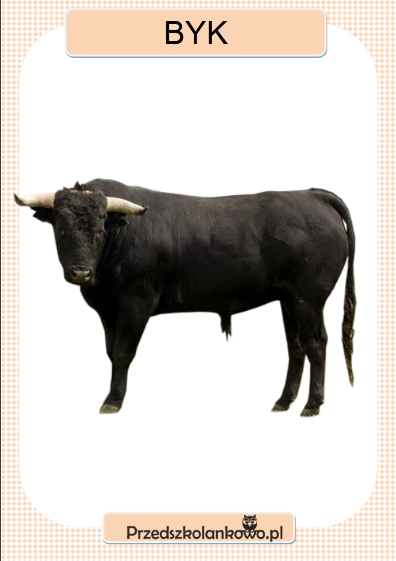 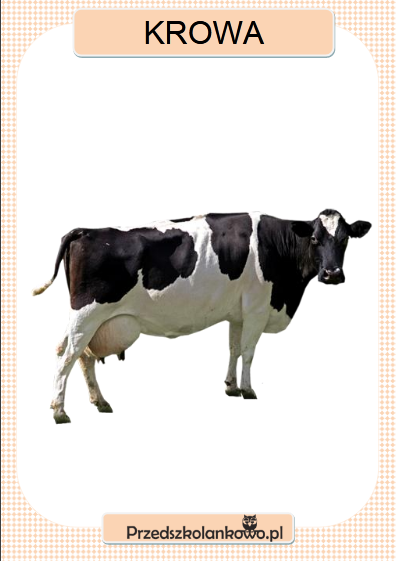 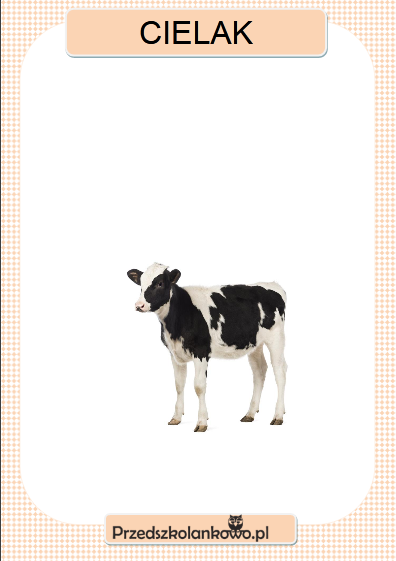 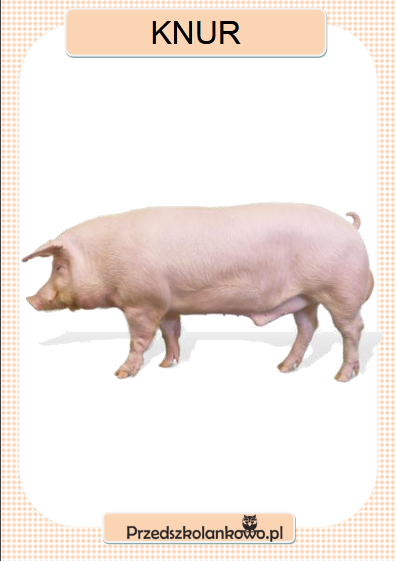 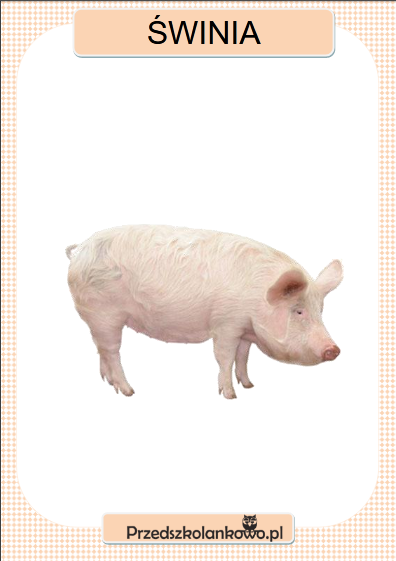 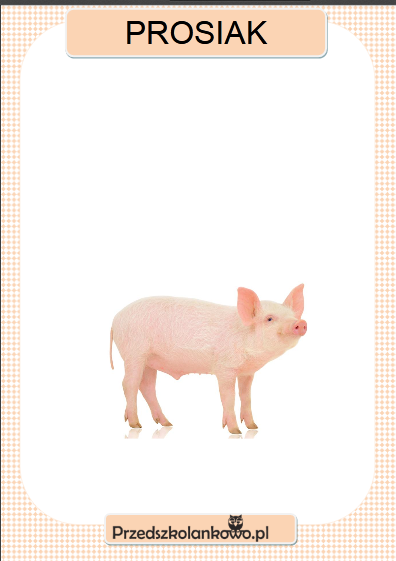 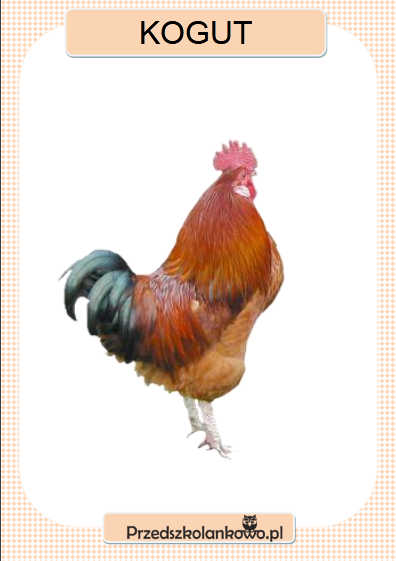 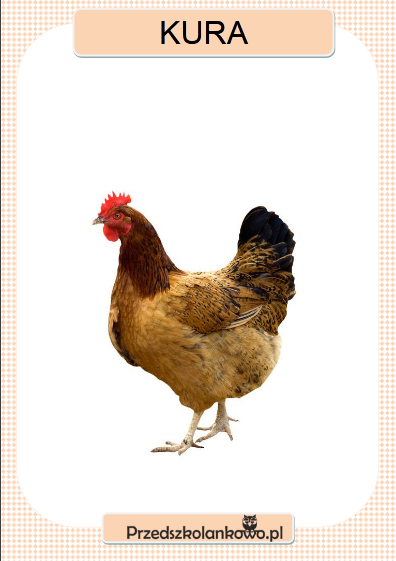 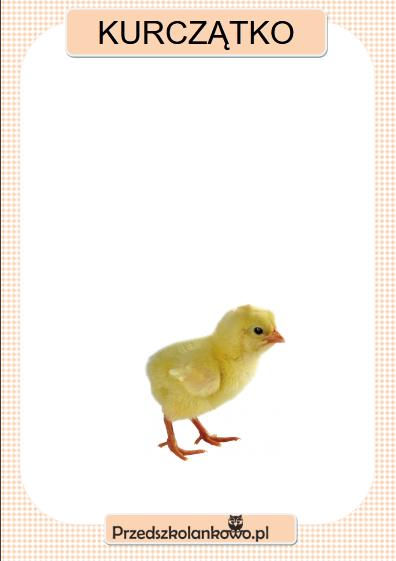 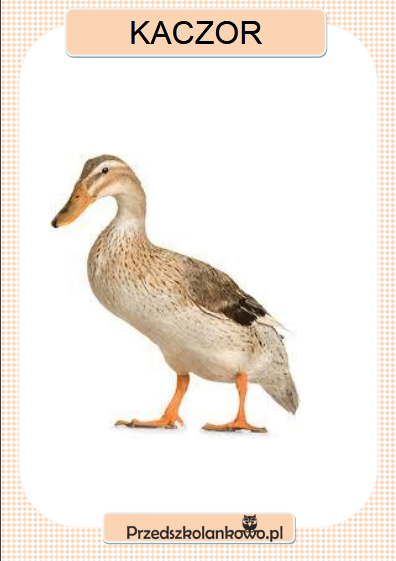 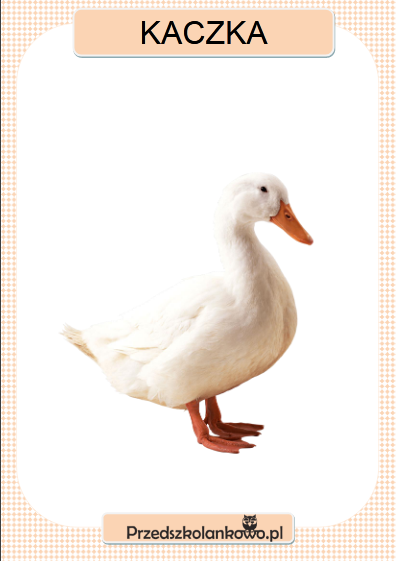 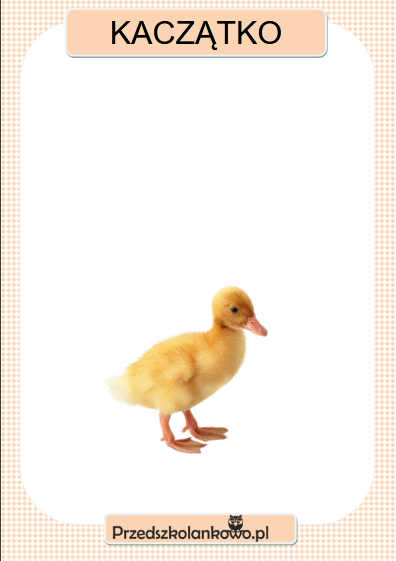 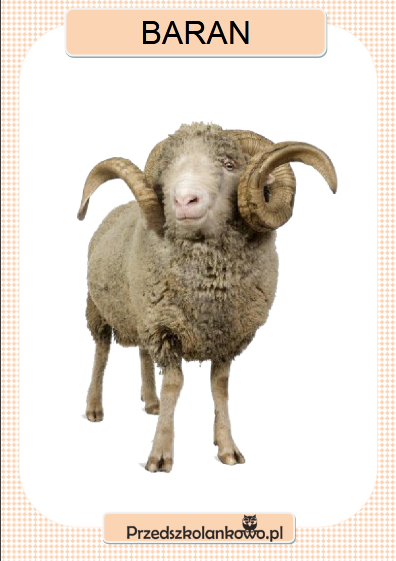 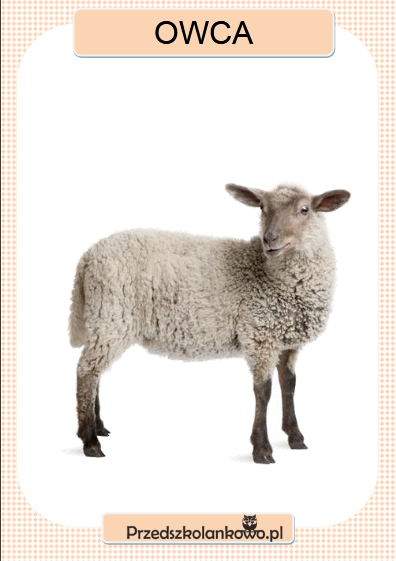 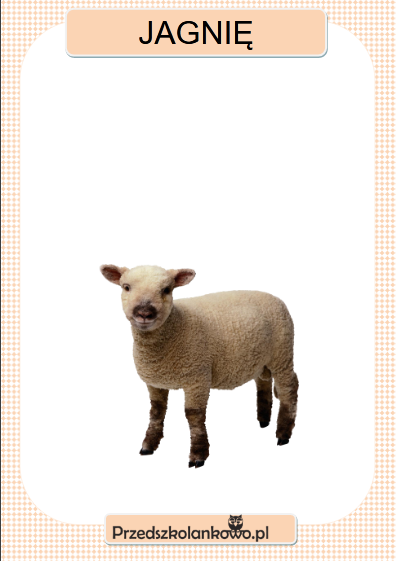 Historyjka obrazkowa Ptaki w gnieździe.Wyprawka plastyczna, karta C.Dzieci oglądają czteroobrazkową historyjkę i opowiadają jej treść. Można poprosić o uzasadnienie przez dzieci konieczności proszenia o pomoc osób dorosłych w pewnych sytuacjach (jak ta w historyjce).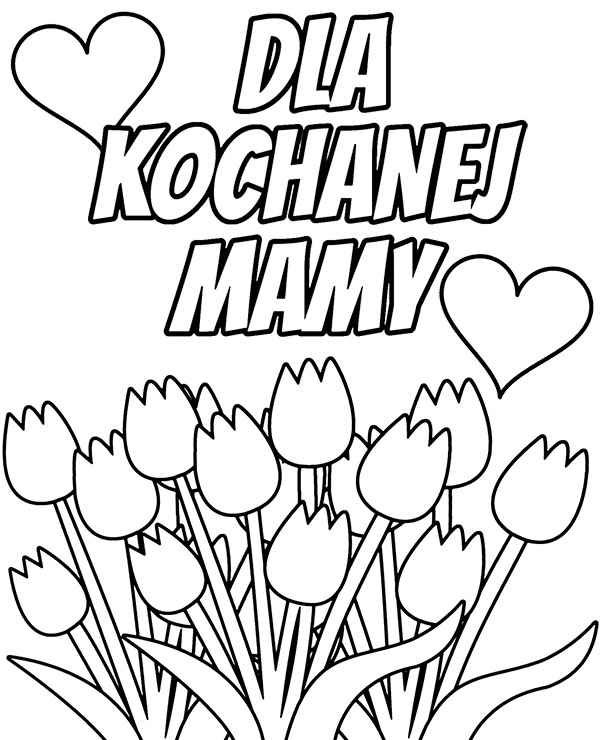 